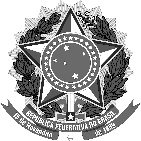 MINISTÉRIO DA EDUCAÇÃOUNIVERSIDADE FEDERAL DE SANTA CATARINACENTRO DE CIÊNCIAS DA SAÚDEPROGRAMA DE PÓS-GRADUAÇÃO EM ODONTOLOGIAROTEIRO PARA A SESSÃO DE APRESENTAÇÃO E DEFESA DE TESE DE DOUTORADOData:  Hora: Local: Doutorando(a): Área de Concentração: Banca Examinadora: Presidente: Prof(a). Dr(a). Membro: Prof(a). Dr(a). Membro: Prof(a). Dr(a). Membro: Prof(a). Dr(a). 1ª PARTE:(PRESIDENTE E DEMAIS MEMBROS DA BANCA EXAMINADORA ENTRAM NA SALA E SENTAM-SE À MESA - O Presidente no meio e os demais membros em cada um dos lados)Na qualidade de Presidente da Banca Examinadora designada pela Portaria XX/PPGO/2022, declaro aberta esta sessão de apresentação e defesa de Tese de Doutorado elaborada pelo(a) C.D., aluno(a) do área de concentração  deste Programa de Pós-Graduação, ao tempo em que saúdo meus companheiros da Banca  e , bem como o(a) Doutorando(a) e os senhores professores, alunos, servidores, familiares e amigos presentes.O Regimento do Programa de Pós-Graduação em Odontologia da UFSC, em seus artigos e respectivos parágrafos, reza que:Art. 72 - Elaborada a dissertação ou tese e cumpridas as demais exigências para a realização dadefesa, o Trabalho de Conclusão de Curso deverá ser defendido em sessão pública, perante umabanca examinadora.Art. 76 - A decisão da banca examinadora será tomada pela maioria de seus membros, podendo o resultado da defesa ser: I – aprovado; ou II – reprovado. § 1º A versão definitiva do trabalho de conclusão de curso, levando em consideração as recomendações da banca examinadora, deverá ser depositada na Biblioteca Universitária da UFSC em até 90 (noventa) dias após a data da defesa. § 2º Excepcionalidades eventuais que prejudiquem a entrega da versão definitiva do trabalho de conclusão, dentro do prazo estabelecido no § 1º, deverão ser decididas pelo colegiado delegado.Art. 77 - Fará jus ao título de mestre ou de doutor o estudante que satisfizer, nos prazos previstos, as exigências deste regimento e da Resolução Normativa Nº 154/CUn/2021.§ 1º A entrega da versão definitiva do trabalho de conclusão aprovado, em até 90 (noventa) dias após a data da defesa, determina o término do vínculo do estudante de pós-graduação com a UFSC.§ 2º Cumpridas todas as formalidades necessárias à conclusão do curso, a coordenação dará encaminhamento ao pedido de emissão do diploma, segundo orientações estabelecidas pela PROPG. Com a palavra o(a) Doutorando(a) Tempo máximo de apresentação: 50 minutos.(APÓS A APRESENTAÇÃO DO TRABALHO)	Suspendo a sessão por 5 (cinco) minutos.2ª PARTE:Dando seqüência a esta sessão, passaremos à argüição do(a) Doutorando(a), lembrando que cada examinador terá um tempo de até 30 (trinta) minutos para suas perguntas e comentários e o(a) Doutorando(a) terá tempo igual para responder a cada um dos examinadores.              Com a palavra o(a) Prof(a). 	(Após a argüição do primeiro examinador)	Concedo a palavra o(a) Doutorando(a)	Após a palavra do(a) doutorando(a)              Com a palavra o(a) Prof(a). 	(Após a argüição do segundo examinador)              Concedo a palavra o(a) Doutorando(a)              Após a palavra do(a) doutorando(a)             Com a palavra o(a) Prof(a). 	(Após a argüição do terceiro examinador)	Concedo a palavra o(a) Doutorando(a)             Após a palavra do(a) doutorando(a)	 O presidente da Banca, suspende a sessão por 10 (dez) minutos para que a Banca Examinadora proceda ao julgamento desta Tese.	(Membros da comissão se retiram e se reúnem em separado para o julgamento da Tese).3ª PARTE:	 O Presidente da Banca faz a leitura da Ata Lembro ao(a) Doutorando(a) que, de acordo com o artigo 70 e seu parágrafo único do Regimento do Programa de Pós-Graduação em Odontologia da UFSC, após a defesa da dissertação, tese ou artigo científico para publicação, deverá ser entregue à Coordenação do Programa,  a documentação exigida pelo Programa para Registro e Expedição do Diploma, disponível no site www.ppgo.ufsc.br .  	Concedo a palavra ao(a) Doutorando(a), se quiser fazer uso da mesma.	[Após o(a) doutorando(a) ter feito uso da palavra, se este tiver falado]	Cumprimentando o(a) Doutorando(a) pelo êxito obtido, bem como a todos os seus familiares, agradeço a presença de todos, e em especial Professores  e , meus colegas de Banca Examinadora e declaro encerrada a presente sessão.